                                                                                                                                 Approved by order of "Azerbaijan Caspian Shipping" Closed Joint Stock Company dated 1st of December 2016 No. 216.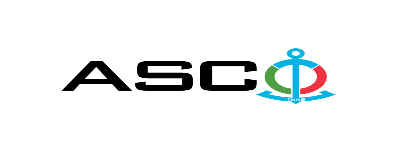 “AZERBAIJAN CASPIAN SHIPPING” CLOSED JOINT STOCK COMPANYANNOUNCES OPEN BIDDING FOR PROCUREMENT OF MANOMETERS AND COMPOUND GAUGES  B I D D I N G No. AM-044 /2019 Procurement Committee of "ACS" CJSC(On the participant`s letter head)APPLICATION FOR PARTICIPATION IN THE OPEN BIDDING___________ city                                                                          “__”_______20____________№           							                                                                                          To attention of Mr. Jabrail MahmudluChairman of Procurement Committee of  "ACS" CJSCWe, hereby confirm the intention of [ to state full name of the participant ] to participate  in the open bidding No.  [ bidding No. shall be inserted by participant ] announced by "ACS" CJSC in respect of procurement of "__________________" .Moreover, we confirm that no winding - up or bankruptcy proceeding is being performed or there is no circumstance of cessation of activities or any other circumstance that may impede participation of [ to state full name of the participant ]  in the stated bidding. In addition, we warrant that [ to state full name of the participant ] is not an affiliate of "ACS" CJSC.Below mentioned contact details are available to respond to any question that may emerge in relation to the documents submitted and other issues : Contact person :  . . . . . . . . . . . . . . . . . . . . . . .  Position of the contact person  :. . . . . . . . . . . . . . . . . . . . . . . Telephone No. : . . . . . . . . . . . . . . . . . . . . . . . Fax No. : . . . . . . . . . . . . . . . . . . . . . . . E-mail address. : . . . . . . . . . . . . . . . . . . . . . . . Attachment :Original of the bank evidence as  a proof of payment of participation fee  – __ page(s).________________________________                                   _______________________(initials of the authorized person)                                                                                                        (signature of the authorized person)_________________________________                                                   (position of the authorized person)                                                                                                                          STAMP HERELIST OF MANOMETERS AND COMPOUND GAUGESOnly DDP shall be accepted as a delivery term form local entities. Price offers shall be accepted in manats. Other conditions shall not be accepted. Goods supplied from outside the country are only accepted under CIP and DAP Baku term.It is necessary to indicate the model and the country of manufacture of each uniform good for which quotation is submitted by the relevant entity. The winning company must submit the samples and agree on them with the procuring company before conclusion of the contract.N o t e : The goods will be received in portions until the end of this year depending on the extent of necessity.For technical questions please contact :Due diligence shall be performed in accordance with the Procurement Guidelines of "Azerbaijan Caspian Shipping" Closed Joint Stock Company prior to the conclusion of the purchase agreement with the winner of the bidding.  Such winner company shall enter the following link ( http://www.acsc.az/az/pages/2/241 ) and fill in the special application  or present the following documents :http://www.acsc.az/az/pages/7/247 Şirkətin nizamnaməsi (bütün dəyişikliklər və əlavələrlə birlikdə)An extract from state registry of commercial legal entities  (such extract to be issued not later than last 1 month)Information on the founder in case if the founder of the company is a legal entityCertificate of Tax Payer`s Identification Number Audited accounting balance sheet or tax declaration  (depending on the taxation system) / reference issued by taxation bodies on non-existence of debts for tax Identification card of the legal representative Licenses necessary for provision of the relevant services / works  (if any)No agreement of purchase shall be concluded with the company which did not present the above-mentioned documents or failed to be assessed positively as a result of the due diligence performed! Submission documentation required for participation in the bidding :Application for participation in the bidding (template has been attached hereto) ;Bank evidence as a proof of participation fee ;Bidding offer At the initial stage, application for participation in the bidding ( signed and stamped ) and bank evidence proving payment of participation fee shall be submitted in English, Russian or in Azerbaijani languages to the official address of "Azerbaijan Caspian Shipping" CJSC or email address of contact person in charge by the date of 07.06.2019, 18.00 Baku time.Description (list) of goods, works or services has been attached hereto. The amount of participation fee and collection of general terms and conditions (bidding offer documentation)  :Any participant (bidder), who desires to participate in the bidding and to submit its bidding offer, shall pay for participation fee stated below and shall submit the evidence as a proof of payment to "ACS" CJSC not later than the date stipulated in section one.  All participants (bidders), who have fulfilled these requirements, may obtain general terms relating to the procurement subject from contact person in charge by the date envisaged in section III of this announcement at any time from 09.30 till 17.30 at any business day of the week. AZN 50 (VAT inclusive)or its equivalent which may be paid in USD or EURO.   Account No. :Except for circumstances where the bidding is cancelled by ACS CJSC, participation fee shall in no case be refunded !Final deadline date and time for submission of the bidding offer :All participants, which have submitted their application for participation in the bidding and bank evidence as a proof of payment of participation fee by the date and time stipulated in section one, shall submit their bidding offer (one original and two copies) enclosed in sealed envelope to "ACS" CJSC by the date of 19.06.2019, by 15.00 Baku time.All bidding offer envelopes submitted after above-mentioned date and time shall be returned back unopened. Applicable rules in the bidding and exclusive right of "ACS" CJSC :The bidding shall be held in accordance with the order dated 12 June 2014, No. 99 and " Guidelines for Organization and Management of procurement in "Azerbaijan Caspian Shipping" Closed Joint Stock Company" which has been approved on the basis of such order.   "Azerbaijan Caspian Shipping" Closed  Joint Stock Company shall be entitled to refuse all bidding offers and terminate the bidding in accordance with " Guidelines for Organization and Management of procurement in "Azerbaijan Caspian Shipping" Closed Joint Stock Company".Address of the procuring company :The Azerbaijan Republic, Baku city, AZ1029 (postcode), Heydar Aliyev Avenue 152, “Chinar Plaza” 24th floor, Procurement Committee of ACSC. Contact person in charge :Vugar Jalilov Secretary of the Procurement Committee of "ACS" CJSCTelephone No. : +994 12 404 37 00 (1132)Email address: tender@asco.az Contact person on legal issues :Telephone No. : +994 50 352 99 88E-mail address. :  Huquq.meslehetcisi@asco.azTender offer envelopes` opening date and time :The opening of the envelopes shall take place on 19.06.2019, at 16.30 Baku time in the address stated in section V of the announcement.  Information  on the winner of the bidding :Information on the winner of the bidding can be found on the announcement tab from the official website of  "ACS" CJSC.  Other conditions of the bidding :№№Nomination of goodsMeasurement unitQuantity 1Glycerine manometer gauge Ø 63 mm 2.5 bar (supplied with the bottom connectors) GOST 2405-88, accuracy class 1.5 / 1,0; vibration resistantGlycerine manometer gauge Ø 63 mm 2.5 bar (supplied with the bottom connectors) GOST 2405-88, accuracy class 1.5 / 1,0; vibration resistantp i e c e ( s ) 502Glycerine manometer gauge Ø 63 mm 4 bar (supplied with the bottom connectors) GOST 2405-88, accuracy class 1.5 / 1,0; vibration resistantGlycerine manometer gauge Ø 63 mm 4 bar (supplied with the bottom connectors) GOST 2405-88, accuracy class 1.5 / 1,0; vibration resistantp i e c e ( s ) 503Glycerine manometer gauge Ø 63 mm 6 bar (supplied with the bottom connectors) GOST 2405-88, accuracy class 1.5 / 1,0; vibration resistantGlycerine manometer gauge Ø 63 mm 6 bar (supplied with the bottom connectors) GOST 2405-88, accuracy class 1.5 / 1,0; vibration resistantp i e c e ( s ) 1004Glycerine manometer gauge Ø 63 mm 10 bar (supplied with the bottom connectors) GOST 2405-88, accuracy class 1.5 / 1,0; vibration resistantGlycerine manometer gauge Ø 63 mm 10 bar (supplied with the bottom connectors) GOST 2405-88, accuracy class 1.5 / 1,0; vibration resistantp i e c e ( s ) 1065Glycerine manometer gauge Ø 63 mm 12 bar (supplied with the bottom connectors) GOST 2405-88, accuracy class 1.5 / 1,0; vibration resistantGlycerine manometer gauge Ø 63 mm 12 bar (supplied with the bottom connectors) GOST 2405-88, accuracy class 1.5 / 1,0; vibration resistantp i e c e ( s ) 506Glycerine manometer gauge Ø 63 mm 16 bar (supplied with the bottom connectors) GOST 2405-88, accuracy class 1.5 / 1,0; vibration resistantGlycerine manometer gauge Ø 63 mm 16 bar (supplied with the bottom connectors) GOST 2405-88, accuracy class 1.5 / 1,0; vibration resistantp i e c e ( s ) 1007Glycerine manometer gauge Ø 63 mm 25 bar (supplied with the bottom connectors) GOST 2405-88, accuracy class 1.5 / 1,0; vibration resistantGlycerine manometer gauge Ø 63 mm 25 bar (supplied with the bottom connectors) GOST 2405-88, accuracy class 1.5 / 1,0; vibration resistantp i e c e ( s ) 1008Glycerine manometer gauge Ø 63 mm 30 bar (supplied with the bottom connectors) GOST 2405-88, accuracy class 1.5 / 1,0; vibration resistantGlycerine manometer gauge Ø 63 mm 30 bar (supplied with the bottom connectors) GOST 2405-88, accuracy class 1.5 / 1,0; vibration resistantp i e c e ( s ) 1109Glycerine manometer gauge Ø 63 mm 40 bar (supplied with the bottom connectors) GOST 2405-88, accuracy class 1.5 / 1,0; vibration resistantGlycerine manometer gauge Ø 63 mm 40 bar (supplied with the bottom connectors) GOST 2405-88, accuracy class 1.5 / 1,0; vibration resistantp i e c e ( s ) 3010Glycerine manometer gauge Ø 63 mm 60 bar (supplied with the bottom connectors) GOST 2405-88, accuracy class 1.5 / 1,0; vibration resistantGlycerine manometer gauge Ø 63 mm 60 bar (supplied with the bottom connectors) GOST 2405-88, accuracy class 1.5 / 1,0; vibration resistantp i e c e ( s ) 5011Glycerine manometer gauge Ø 63 mm 100 bar (supplied with the bottom connectors) GOST 2405-88, accuracy class 1.5 / 1,0; vibration resistantGlycerine manometer gauge Ø 63 mm 100 bar (supplied with the bottom connectors) GOST 2405-88, accuracy class 1.5 / 1,0; vibration resistantp i e c e ( s ) 2012Glycerine manometer gauge Ø 63 mm 250 bar (supplied with the bottom connectors) GOST 2405-88, accuracy class 1.5 / 1,0; vibration resistantGlycerine manometer gauge Ø 63 mm 250 bar (supplied with the bottom connectors) GOST 2405-88, accuracy class 1.5 / 1,0; vibration resistantp i e c e ( s ) 4013Glycerine manometer gauge Ø 63 mm 315 bar (supplied with the bottom connectors) GOST 2405-88, accuracy class 1.5 / 1,0; vibration resistantGlycerine manometer gauge Ø 63 mm 315 bar (supplied with the bottom connectors) GOST 2405-88, accuracy class 1.5 / 1,0; vibration resistantp i e c e ( s ) 2014Glycerine manometer gauge Ø 63 mm 400 bar (supplied with the bottom connectors) GOST 2405-88, accuracy class 1.5 / 1,0; vibration resistantGlycerine manometer gauge Ø 63 mm 400 bar (supplied with the bottom connectors) GOST 2405-88, accuracy class 1.5 / 1,0; vibration resistantp i e c e ( s ) 1515Glycerine manometer gauge Ø 63 mm 60 bar (supplied with the rear connectors) GOST 2405-88, accuracy class 1.5 / 1,0; vibration resistantGlycerine manometer gauge Ø 63 mm 60 bar (supplied with the rear connectors) GOST 2405-88, accuracy class 1.5 / 1,0; vibration resistantp i e c e ( s ) 5016Glycerine manometer gauge Ø 63 mm 315 bar (supplied with the rear connectors) GOST 2405-88, accuracy class 1.5 / 1,0; vibration resistantGlycerine manometer gauge Ø 63 mm 315 bar (supplied with the rear connectors) GOST 2405-88, accuracy class 1.5 / 1,0; vibration resistantp i e c e ( s ) 5017Glycerine manometer gauge Ø 100 mm 2.5 bar (supplied with the bottom connectors) GOST 2405-88, accuracy class 1.5 / 1,0; vibration resistantGlycerine manometer gauge Ø 100 mm 2.5 bar (supplied with the bottom connectors) GOST 2405-88, accuracy class 1.5 / 1,0; vibration resistantp i e c e ( s ) 5018Glycerine manometer gauge Ø 100 mm 4 bar (supplied with the bottom connectors) GOST 2405-88, accuracy class 1.5 / 1,0; vibration resistantGlycerine manometer gauge Ø 100 mm 4 bar (supplied with the bottom connectors) GOST 2405-88, accuracy class 1.5 / 1,0; vibration resistantp i e c e ( s ) 5019Glycerine manometer gauge Ø 100 mm 6 bar (supplied with the bottom connectors) GOST 2405-88, accuracy class 1.5 / 1,0; vibration resistantGlycerine manometer gauge Ø 100 mm 6 bar (supplied with the bottom connectors) GOST 2405-88, accuracy class 1.5 / 1,0; vibration resistantp i e c e ( s ) 7520Glycerine manometer gauge Ø 100 mm 10 bar (supplied with the bottom connectors) GOST 2405-88, accuracy class 1.5 / 1,0; vibration resistantGlycerine manometer gauge Ø 100 mm 10 bar (supplied with the bottom connectors) GOST 2405-88, accuracy class 1.5 / 1,0; vibration resistantp i e c e ( s ) 10021Glycerine manometer gauge Ø 100 mm 12 bar (supplied with the bottom connectors) GOST 2405-88, accuracy class 1.5 / 1,0; vibration resistantGlycerine manometer gauge Ø 100 mm 12 bar (supplied with the bottom connectors) GOST 2405-88, accuracy class 1.5 / 1,0; vibration resistantp i e c e ( s ) 5022Glycerine manometer gauge Ø 100 mm 16 bar (supplied with the bottom connectors) GOST 2405-88, accuracy class 1.5 / 1,0; vibration resistantGlycerine manometer gauge Ø 100 mm 16 bar (supplied with the bottom connectors) GOST 2405-88, accuracy class 1.5 / 1,0; vibration resistantp i e c e ( s ) 10023Glycerine manometer gauge Ø 100 mm 25 bar (supplied with the bottom connectors) GOST 2405-88, accuracy class 1.5 / 1,0; vibration resistantGlycerine manometer gauge Ø 100 mm 25 bar (supplied with the bottom connectors) GOST 2405-88, accuracy class 1.5 / 1,0; vibration resistantp i e c e ( s ) 7524Glycerine manometer gauge Ø 100 mm 30 bar (supplied with the bottom connectors) GOST 2405-88, accuracy class 1.5 / 1,0; vibration resistantGlycerine manometer gauge Ø 100 mm 30 bar (supplied with the bottom connectors) GOST 2405-88, accuracy class 1.5 / 1,0; vibration resistantp i e c e ( s ) 3025Glycerine manometer gauge Ø 100 mm 40 bar (supplied with the bottom connectors) GOST 2405-88, accuracy class 1.5 / 1,0; vibration resistantGlycerine manometer gauge Ø 100 mm 40 bar (supplied with the bottom connectors) GOST 2405-88, accuracy class 1.5 / 1,0; vibration resistantp i e c e ( s ) 3026Glycerine manometer gauge Ø 100 mm 60 bar (supplied with the bottom connectors) GOST 2405-88, accuracy class 1.5 / 1,0; vibration resistantGlycerine manometer gauge Ø 100 mm 60 bar (supplied with the bottom connectors) GOST 2405-88, accuracy class 1.5 / 1,0; vibration resistantp i e c e ( s ) 5527Glycerine manometer gauge Ø 100 mm 100 bar (supplied with the bottom connectors) GOST 2405-88, accuracy class 1.5 / 1,0; vibration resistantGlycerine manometer gauge Ø 100 mm 100 bar (supplied with the bottom connectors) GOST 2405-88, accuracy class 1.5 / 1,0; vibration resistantp i e c e ( s ) 3028Glycerine manometer gauge Ø 100 mm 150 bar (supplied with the bottom connectors) GOST 2405-88, accuracy class 1.5 / 1,0; vibration resistantGlycerine manometer gauge Ø 100 mm 150 bar (supplied with the bottom connectors) GOST 2405-88, accuracy class 1.5 / 1,0; vibration resistantp i e c e ( s ) 3029Glycerine manometer gauge Ø 100 mm 160 bar (supplied with the bottom connectors) GOST 2405-88, accuracy class 1.5 / 1,0; vibration resistantGlycerine manometer gauge Ø 100 mm 160 bar (supplied with the bottom connectors) GOST 2405-88, accuracy class 1.5 / 1,0; vibration resistantp i e c e ( s ) 3030Glycerine manometer gauge Ø 100 mm 250 bar (supplied with the bottom connectors) GOST 2405-88, accuracy class 1.5 / 1,0; vibration resistantGlycerine manometer gauge Ø 100 mm 250 bar (supplied with the bottom connectors) GOST 2405-88, accuracy class 1.5 / 1,0; vibration resistantp i e c e ( s ) 4531Glycerine manometer gauge Ø 100 mm 315 bar (supplied with the bottom connectors) GOST 2405-88, accuracy class 1.5 / 1,0; vibration resistantGlycerine manometer gauge Ø 100 mm 315 bar (supplied with the bottom connectors) GOST 2405-88, accuracy class 1.5 / 1,0; vibration resistantp i e c e ( s ) 1532Glycerine manometer gauge Ø 100 mm 400 bar (supplied with the bottom connectors) GOST 2405-88, accuracy class 1.5 / 1,0; vibration resistantGlycerine manometer gauge Ø 100 mm 400 bar (supplied with the bottom connectors) GOST 2405-88, accuracy class 1.5 / 1,0; vibration resistantp i e c e ( s ) 1533Glycerine manometer gauge Ø 100 mm 600 bar (supplied with the bottom connectors) GOST 2405-88, accuracy class 1.5 / 1,0; vibration resistantGlycerine manometer gauge Ø 100 mm 600 bar (supplied with the bottom connectors) GOST 2405-88, accuracy class 1.5 / 1,0; vibration resistantp i e c e ( s ) 1934Glycerine manometer gauge Ø 100 mm 1000 bar (supplied with the bottom connectors) GOST 2405-88, accuracy class 1.5 / 1,0; vibration resistantGlycerine manometer gauge Ø 100 mm 1000 bar (supplied with the bottom connectors) GOST 2405-88, accuracy class 1.5 / 1,0; vibration resistantp i e c e ( s ) 1435Glycerine manometer gauge Ø 160 mm 16 bar (supplied with the bottom connectors) GOST 2405-88, accuracy class 1.5 / 1,0; vibration resistantGlycerine manometer gauge Ø 160 mm 16 bar (supplied with the bottom connectors) GOST 2405-88, accuracy class 1.5 / 1,0; vibration resistantp i e c e ( s ) 1536Manometer gauge Ø 63 mm 6 bar (supplied with the bottom connectors) GOST 2405-88, accuracy class 1.5 / 1,0; vibration resistantManometer gauge Ø 63 mm 6 bar (supplied with the bottom connectors) GOST 2405-88, accuracy class 1.5 / 1,0; vibration resistantp i e c e ( s ) 4537Manometer gauge Ø 63 mm 10 bar (supplied with the bottom connectors) GOST 2405-88, accuracy class 1.5 / 1,0; vibration resistantManometer gauge Ø 63 mm 10 bar (supplied with the bottom connectors) GOST 2405-88, accuracy class 1.5 / 1,0; vibration resistantp i e c e ( s ) 5038Manometer gauge Ø 63 mm 12 bar (supplied with the bottom connectors) GOST 2405-88, accuracy class 1.5 / 1,0; vibration resistantManometer gauge Ø 63 mm 12 bar (supplied with the bottom connectors) GOST 2405-88, accuracy class 1.5 / 1,0; vibration resistantp i e c e ( s ) 2539Manometer gauge Ø 63 mm 16 bar (supplied with the bottom connectors) GOST 2405-88, accuracy class 1.5 / 1,0; vibration resistantManometer gauge Ø 63 mm 16 bar (supplied with the bottom connectors) GOST 2405-88, accuracy class 1.5 / 1,0; vibration resistantp i e c e ( s ) 4040Manometer gauge Ø 63 mm 25 bar (supplied with the bottom connectors) GOST 2405-88, accuracy class 1.5 / 1,0; vibration resistantManometer gauge Ø 63 mm 25 bar (supplied with the bottom connectors) GOST 2405-88, accuracy class 1.5 / 1,0; vibration resistantp i e c e ( s ) 4041Manometer gauge Ø 63 mm 40 bar (supplied with the bottom connectors) GOST 2405-88, accuracy class 1.5 / 1,0; vibration resistantManometer gauge Ø 63 mm 40 bar (supplied with the bottom connectors) GOST 2405-88, accuracy class 1.5 / 1,0; vibration resistantp i e c e ( s ) 1542Manometer gauge Ø 63 mm 60 bar (supplied with the bottom connectors) GOST 2405-88, accuracy class 1.5 / 1,0; vibration resistantManometer gauge Ø 63 mm 60 bar (supplied with the bottom connectors) GOST 2405-88, accuracy class 1.5 / 1,0; vibration resistantp i e c e ( s ) 4543Manometer gauge Ø 63 mm 250 bar (supplied with the bottom connectors) GOST 2405-88, accuracy class 1.5 / 1,0; vibration resistantManometer gauge Ø 63 mm 250 bar (supplied with the bottom connectors) GOST 2405-88, accuracy class 1.5 / 1,0; vibration resistantp i e c e ( s ) 1544Manometer gauge Ø 63 mm 400 bar (supplied with the bottom connectors) GOST 2405-88, accuracy class 1.5 / 1,0; vibration resistantManometer gauge Ø 63 mm 400 bar (supplied with the bottom connectors) GOST 2405-88, accuracy class 1.5 / 1,0; vibration resistantp i e c e ( s ) 1045Manometer gauge Ø 63 mm 60 bar (supplied with the rear connectors) GOST 2405-88, accuracy class 1.5 / 1,0; vibration resistantManometer gauge Ø 63 mm 60 bar (supplied with the rear connectors) GOST 2405-88, accuracy class 1.5 / 1,0; vibration resistantp i e c e ( s ) 2046Manometer gauge Ø 100 mm 6 bar (supplied with the bottom connectors) GOST 2405-88, accuracy class 1.5 / 1,0; vibration resistantManometer gauge Ø 100 mm 6 bar (supplied with the bottom connectors) GOST 2405-88, accuracy class 1.5 / 1,0; vibration resistantp i e c e ( s ) 2047Manometer gauge Ø 100 mm 10 bar (supplied with the bottom connector) GOST 2405-88, accuracy class 1.5 / 1,0; vibration resistantManometer gauge Ø 100 mm 10 bar (supplied with the bottom connector) GOST 2405-88, accuracy class 1.5 / 1,0; vibration resistantp i e c e ( s ) 2648Manometer gauge Ø 100 mm 16 bar (supplied with the bottom connector) GOST 2405-88, accuracy class 1.5 / 1,0; vibration resistantManometer gauge Ø 100 mm 16 bar (supplied with the bottom connector) GOST 2405-88, accuracy class 1.5 / 1,0; vibration resistantp i e c e ( s ) 2049Manometer gauge Ø 100 mm 25 bar (supplied with the bottom connector) GOST 2405-88, accuracy class 1.5 / 1,0; vibration resistantManometer gauge Ø 100 mm 25 bar (supplied with the bottom connector) GOST 2405-88, accuracy class 1.5 / 1,0; vibration resistantp i e c e ( s ) 1550Manometer gauge Ø 100 mm 40 bar (supplied with the bottom connector) GOST 2405-88, accuracy class 1.5 / 1,0; vibration resistantManometer gauge Ø 100 mm 40 bar (supplied with the bottom connector) GOST 2405-88, accuracy class 1.5 / 1,0; vibration resistantp i e c e ( s ) 2051Manometer gauge Ø 100 mm 60 bar (supplied with the bottom connector) GOST 2405-88, accuracy class 1.5 / 1,0; vibration resistantManometer gauge Ø 100 mm 60 bar (supplied with the bottom connector) GOST 2405-88, accuracy class 1.5 / 1,0; vibration resistantp i e c e ( s ) 2052Manometer gauge Ø 100 mm 100 bar (supplied with the bottom connector) GOST 2405-88, accuracy class 1.5 / 1,0; vibration resistantManometer gauge Ø 100 mm 100 bar (supplied with the bottom connector) GOST 2405-88, accuracy class 1.5 / 1,0; vibration resistantp i e c e ( s ) 1053Manometer gauge Ø 100 mm 150 bar (supplied with the bottom connector) GOST 2405-88, accuracy class 1.5 / 1,0; vibration resistantManometer gauge Ø 100 mm 150 bar (supplied with the bottom connector) GOST 2405-88, accuracy class 1.5 / 1,0; vibration resistantp i e c e ( s ) 1054Manometer gauge Ø 100 mm 160 bar (supplied with the bottom connector) GOST 2405-88, accuracy class 1.5 / 1,0; vibration resistantManometer gauge Ø 100 mm 160 bar (supplied with the bottom connector) GOST 2405-88, accuracy class 1.5 / 1,0; vibration resistantp i e c e ( s ) 1055Manometer gauge Ø 100 mm 250 bar (supplied with the bottom connector) GOST 2405-88, accuracy class 1.5 / 1,0; vibration resistantManometer gauge Ø 100 mm 250 bar (supplied with the bottom connector) GOST 2405-88, accuracy class 1.5 / 1,0; vibration resistantp i e c e ( s ) 1056Manometer gauge Ø 100 mm 315 bar (supplied with the bottom connector) GOST 2405-88, accuracy class 1.5 / 1,0; vibration resistantManometer gauge Ø 100 mm 315 bar (supplied with the bottom connector) GOST 2405-88, accuracy class 1.5 / 1,0; vibration resistantp i e c e ( s ) 1057Manometer gauge Ø 100 mm 400 bar (supplied with the bottom connector) GOST 2405-88, accuracy class 1.5 / 1,0; vibration resistantManometer gauge Ø 100 mm 400 bar (supplied with the bottom connector) GOST 2405-88, accuracy class 1.5 / 1,0; vibration resistantp i e c e ( s ) 1558Manometer gauge Ø 100 mm 600 bar (supplied with the bottom connector) GOST 2405-88, accuracy class 1.5 / 1,0; vibration resistantManometer gauge Ø 100 mm 600 bar (supplied with the bottom connector) GOST 2405-88, accuracy class 1.5 / 1,0; vibration resistantp i e c e ( s ) 1759Manometer gauge Ø 160 mm 16 bar (supplied with the bottom connector) GOST 2405-88, accuracy class 1.5 / 1,0; vibration resistantManometer gauge Ø 160 mm 16 bar (supplied with the bottom connector) GOST 2405-88, accuracy class 1.5 / 1,0; vibration resistantp i e c e ( s ) 2060Glycerine compound gauge Ø 100 mm -1÷0÷3 (supplied with the bottom connector) GOST 2405-88, accuracy class 1.5 / 1,0; vibration resistantGlycerine compound gauge Ø 100 mm -1÷0÷3 (supplied with the bottom connector) GOST 2405-88, accuracy class 1.5 / 1,0; vibration resistantp i e c e ( s ) 6061Glycerine compound gauge Ø 100 mm -1÷0÷5 (supplied with the bottom connector) GOST 2405-88, accuracy class 1.5 / 1,0; vibration resistantGlycerine compound gauge Ø 100 mm -1÷0÷5 (supplied with the bottom connector) GOST 2405-88, accuracy class 1.5 / 1,0; vibration resistantp i e c e ( s ) 6062Glycerine compound gauge Ø 100 mm -1÷0÷3 (supplied with the bottom connector) GOST 2405-88, accuracy class 1.5 / 1,0; vibration resistantGlycerine compound gauge Ø 100 mm -1÷0÷3 (supplied with the bottom connector) GOST 2405-88, accuracy class 1.5 / 1,0; vibration resistantp i e c e ( s ) 6063Glycerine compound gauge Ø 100 mm -1÷0÷5 (supplied with the bottom connector) GOST 2405-88, accuracy class 1.5 / 1,0; vibration resistantGlycerine compound gauge Ø 100 mm -1÷0÷5 (supplied with the bottom connector) GOST 2405-88, accuracy class 1.5 / 1,0; vibration resistantp i e c e ( s ) 6064Manometer gauge r 1-15 kg / cm2 GOST 2405-88, accuracy class 1.5 / 1,0; vibration resistantManometer gauge r 1-15 kg / cm2 GOST 2405-88, accuracy class 1.5 / 1,0; vibration resistantp i e c e ( s ) 50Shammad Yolchuyev, Head of the Procurement Department of the "Marine Transportation Fleet" -  0503707909shammad.yolchuyev@asco.azMahir Isayev, Head of the Procurement Service of the Caspian Sea Oil Fleet  050 292 12 32mahir.isayev@asco.azIman Abdullayev, Deputy Head of the Procurement Service of the Caspian Sea Oil Fleet  055 555 54 49iman.abdullayev@asco.azGuliyev Gulu - "Bibiheybat" Ship Repair Yard, Procurement Department, Head of the Procurement Department of "Bibiheybat" Ship Repair Yard - 0502207820qulu.quliyev@asco.az